Óra: 		Képzőművészeti nevelésÓra témája:	JégkristályokEszközök:	Fehér papír, olló, körző.Osztály:	2. évfolyamMotiváció:	Jégkristályok és hópelyhek kinagyított képe a táblán. Elolvassuk Fecske Csaba: Hó hull c. versét.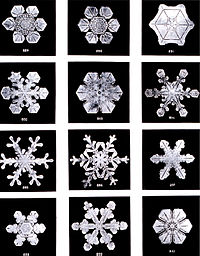 A munka menete:	Mindenki közelebbről is szemügyre veszi a kristályok mintáját, vonalát. Saját tervezés következik. A lapot többször megfelezzük, majd a hajtások szélén előbb ceruzával megrajzoljuk a mintát, és utána ollóval kivágjuk a vonalakat. Megpróbálunk minél aprólékosabb, csipkézett mintát alkotnak.Tudtad?	- A hó fehérségét a kristályok visszaverő felületének nagy száma okozza.  Mivel a hó minden színt visszaver, az összes szín végül fehérnek látszik.Több ezer különböző kristályminta képződik a valóságban.A kristályok többnyire hatágúak.A hó fajtái: szűz hó, porhó, tapadó hó, préselt hó, csonthó, zúzmara, dara hó, kérges hó,Az elkészített munkák alá színes papírt teszünk, hogy minél jobban látható legyen a mintázat. Végül az iskola folyosóján kiállítjuk a kész jégkristályokat.